ПРИЛОЖЕНИЕ № 12Средно училище за хуманитарни науки и изкуства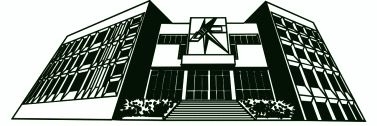 “Константин Преславски” - ВарнаГ О Д И Ш Е Н     П Л А НЗА РАБОТАТА НА УЧИЛИЩНАТА КОМИСИЯ ЗА ПРЕВЕНЦИЯНА ПРОТИВООБЩЕСТВЕНИТЕ ПРОЯВИ НА УЧЕНИЦИТЕ2020 - 2021 учебна годинаПротиводействието на престъпленията сред малолетни и непълнолетни е сложен и актуален проблем. За решаването му са насочени усилията не само на специализираните за това органи, но и тези на редица правителствени и неправителствени организации.Училищната комисия за превенция на противообществените прояви на учениците (УКПППУ) в СУ за ХНИ „К. Преславски” – Варна организира и ръководи специална възпитателна работа с ученици, които имат отклонения в поведението или са поставени в неблагоприятни условия за развитие и възпитание.Част от правонарушенията са резултат от грешките и слабостите на възпитанието. За това голямо внимание членовете на комисията отделят на профилактиката. На вниманието на всеки член на комисията стои въпросът за навременното издирване на ученици с противообществени прояви, защото това е важно условие за ефективна работа.УКПППУ влиза във връзка с неправителствени организации и участва в разработването и реализирането на задачи, свързани с оказване на специализирана помощ на деца в риск и с поведенчески отклонения, имащи за цел социализацията и ресоциализацията на тези деца, с превенция на проблемите на наркоманията, СПИН, неприемливото социално поведение, тормоза и др.ДЕЙНОСТИ НА УКПППУ1.1. УКПППУ проучва:- причините за противообществените прояви на учениците от училището;- факторите, застрашаващи сигурността на учениците;- проблемите на учениците, живеещи в неблагоприятна среда (семейства с родители, изтърпяващи присъда, семейства с криминално проявени родители; семейства с родители, които злоупотребяват с алкохол или наркотици; семейства с психично болни родители, семейства, в които се упражнява различен вид насилие; социално слаби семейства; семейства, в които децата не се отглеждат от родителите);- причините за системно непосещаване на училище и отпадане, за бягство от дома;- случаите на различно по вид насилие и тормоз срещу децата;- възможностите за включване на различни деца в определени дейности с превантивен характер.1.2. УКПППУ предлага на педагогическия съвет мерки за:- ограничаване на противообществените прояви на учениците в зависимост от конкретното им поведение и възможностите на училището;- сигурността на учениците в училището и района около него;- решаване на проблемите на: живеещите в неблагоприятна среда деца; застрашените от отпадане ученици; децата, жертви на насилие; децата с проблеми в общуването и справянето с училищните изисквания.1.3. УКПППУ уведомява:- МКБППМН за противообществените прояви на учениците от училището:- отделите за закрила на детето към дирекциите за социално подпомагане при получаване на информация за деца, подложени на различно по вид насилие или за родители/настойници, които трайно не полагат грижи при отглеждането на децата;- органите на полицията - при наличие на данни за криминални деяния, извършени от ученици или за престъпни посегателства срещу деца;1.4. УКПППУ подпомага:- реализирането в училището на дейности, свързани с превенцията на противообществените прояви;- организирането на извънкласната и извънучилищната дейност;- актуализирането на Правилника за дейността на училището;- насочването на децата или семействата към служби, предлагащи психологично консултиране.ВЗАИМОДЕЙСТВИЕУКПППУ работи в сътрудничество с класните ръководители, училищните психолози и родителите.УКПППУ съгласува дейността си с МКБППМН.УКПППУ взаимодейства с:- помощните органи на МКБППМН – центрове за социална превенция, консултативни кабинети;обществените възпитатели;инспекторите от детските педагогически стаи;отделите за закрила на детето;НПО.ОРГАНИЗАЦИОННИ ЗАДАЧИ3.1. Да се сформира комисия в състав:Председател: Снежанка Радева Илиева – училищен психологЧленове:1. Тинка Николова Динева – училищен психолог;2. Майя Георгиева Колева – училищен психолог;3. Драгни Митев Драгнев – представител на учителите;4. Валя Здравкова Димова – училищен лекар;Отг.: Сн. ИлиеваСрок: 02.09.2020 г.3.2. Приемане на годишния план.Отг.: Сн. ИлиеваСрок: 10.09.2020 г.3.3. Разглеждане на текущи противообществени прояви на учениците.Отг.: Сн. ИлиеваСрок: през годината3.4. УК да представи на местната комисия за борба с противообществените прояви на малолетни и непълнолетни в началото и края на учебната година плана за работа и информация за дейността си.Отг.: Сн. ИлиеваСрок: 30.09.2020 г.; 30.06.2021 г.МЕРОПИЯТИЯ ПО ОСНОВНИТЕ ЗАДАЧИ:4.1. Класните ръководители да информират ръководството на училището и комисията за наличие на ученици с отклонения в поведението.Отг.: Класните ръководителиСрок: през годината4.2. Класните ръководители и училищните психолози да проследяват психическото развитие, семейната и приятелската среда, индивидуалните интереси и потребности на учениците с проблеми в поведението.Отг.: Класни р-ли и учил. психолозиСрок: през годината4.3. Проучване на конкретните причини и условия за отклонения в поведението на учениците от членовете на комисията и класните ръководители.Отг.: Класни ръководителиСрок: през годината4.4. Комисията да инициира организирането на срещи с учениците и лекции с юристи, лекари, психолози, социолози и оперативни работници по проблемите на престъпността, наркоманията, алкохолизма, тютюнопушенето и СПИН.Отг.: Членовете на УКСрок: през годината4.5. Членовете на УК да осъществят контакти с Дирекция „Превенции“, с цел извършване на съвместни мероприятия и дейности.Отг.: Членовете на УКСрок: през годината4.6. При установяване на случаи за безотговорно поведение на родители спрямо грижата и възпитанието на децата, УК да информира социалните служби.Отг.: Сн. ИлиеваСрок: през годината4.7. Проучване и внедряване опита на други училища и училищни комисии за превенция на противообществените прояви в нашата практика.Отг.: Сн. ИлиеваСрок: през годината